re: objednávka č. OV20210882Doručená pošta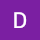 Dobrý den,Potvrzujeme Vám přijetí objednávky číslo OV20210882.Děkuji.S pozdravem,xxxxxxxxxxxxxxxobchodně-technický zástupceLABO-MS, spol. s r.o.Petržílkova 2491/56158 00 Praha 5Tel. Xxx xxx xxx, xxx xxx xxx14:56 (před 20 minutami)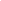 